MODELO DE ARTIGO PARA ANAIS 18°SICOODA (TÍTULO EM CAIXA ALTA, TIMES NEW ROMAN CORPO 14 NEGRITO CENTRALIZADO ENTRELINHADO-SIMPLES)Deixe este espaço em brancoAutor (nome completo)*Instituição Autor (nome completo) **Instituição(Inserir os autores gradativamente se for o caso)Deixe este espaço em brancoDeixe este espaço em brancoRESUMO: Este template/modelo, visa orientar os autores na produção de seus textos a serem submetidos aos ANAIS do 18°SICOODA, a fazê-lo no padrão determinado a fim de facilitar sua empreitada, visualizando e configurando o texto no formato já configurado nesse modelo. Para fazê-lo, se preferir, basta escrever ou colar seus textos no lugar aqui designado, substituindo os textos e figuras aqui existentes, verificando se eles mantêm a formatação aqui descrita. Descrição do formato: Palavra “RESUMO”, letras maiúsculas, justificado Corpo do texto Fonte: Times New Roman corpo 12 justificado entrelinhado simples sem espaço para palavras-chave Limite Mínimo 100 e máximo de 250 palavras. As páginas devem ser numeradas no cabeçalho no canto direito.PALAVRAS-CHAVE: Palavra 1. Palavra 2. Palavra 3. Palavra 4. Palavra 5. (De 3 até 5).Deixe este espaço em brancoDeixe este espaço em brancoTÍTULO DO ARTIGO EM INGLÊS, CAIXA ALTA CORPO 12, EM NEGRITODeixe este espaço em brancoABSTRACT: Resumo em inglês ou francês ou em espanhol. Corpo do texto justificado. Fonte: Times New Roman letra 12, entrelinhado simples sem espaço para palavras-chave. Limite Mínimo 100 e máximo de 250 palavras. O Abstract e as Keywords devem vir após o Resumo e as palavras chaves no idioma original do artigo, seguindo as mesmas instruções de formatação. Resumo em inglês ou francês ou em espanhol. Corpo do texto justificado. Fonte: Times New Roman letra 12, entrelinhado simples sem espaço para palavras-chave. Limite Mínimo 100 e máximo de 250 palavras. O Abstract e as Keywords devem vir após o Resumo e as palavras chaves no idioma original do artigo, seguindo as mesmas instruções de formatação.KEYWORDS: Palavras chave em inglês, francês ou em espanhol.Introdução (SEM NÚMERO)Deixe este espaço em brancoEste template/modelo, visa orientar os autores na produção de seus textos a serem submetidos aos ANAIS do 18°SICOODA, a fazê-lo no padrão determinado a fim de facilitar sua empreitada, visualizando e configurando o texto no formato já configurado nesse modelo. Para fazê-lo, basta escrever ou colar seus textos no lugar aqui designado, substituindo os textos e figuras aqui existentes, verificando se eles mantêm a formatação aqui descrita. As notas em rodapé de página devem ser numeradas automaticamente, redigidas em letra 10 espaço simples com referências se forem citações ou esclarecimento de citação ou texto.	Apenas os trabalhos apresentados no evento poderão publicar seus artigos nos ANAIS do 18°SICOODA s. Os artigos devem atender os critérios para publicação. Os trabalhos/artigos devem ser inéditos, nunca publicados anteriormente, podendo contemplar projeto de investigação, capítulo de dissertação e tese, relatórios parciais ou finais de investigação.	O Artigo poderá ter de 6 a 15 páginas com as Referências. Os textos devem ser editados e enviados à coordenação do evento no Word (doc.). O texto deve ser redigido em cinco partes 1) Introdução (incluindo objetivos, justificativa e referencial teórico), apresentando ao leitor o objeto de estudo e os objetivos da pesquisa. Incluir um memorial narrando brevemente o percurso realizado pelo pesquisador desde a definição do seu projeto de pesquisa até o ponto presente além do recorte escolhido para investigação no exterior. Apontar a relevância da pesquisa no contexto académico-científico atual (brasileiro, português, global).; 2) Desenvolvimento: Descrever os recursos metodológicos utilizados para conduzir a investigação e, quando pertinente, os materiais usados). 3) Resultados e discussão: Abordar os resultados obtidos a partir da pesquisa em andamento. Esta seção do artigo é livre para o autor/a autora organizar da maneira como julgar mais pertinente e pode ser dividida em mais de uma parte. Não é necessário usar o termo “Discussão” como título desta seção. 4) Para finalizar o artigo: Considerações finais ou conclusão. Resumir as principais contribuições da pesquisa para a respectiva área de estudo e indicar possíveis caminhos de continuidade da pesquisa. 5) Referências conforme normas atuais da ABNT. As páginas devem ser numeradas no cabeçalho no canto direito.Este template/modelo, visa orientar os autores na produção de seus textos a serem submetidos ao Dossier do 1SIMCPBP, a fazê-lo no padrão determinado a fim de facilitar sua empreitada, visualizando e configurando o texto no formato já configurado nesse modelo. Para fazê-lo, basta escrever ou colar seus textos no lugar aqui designado, substituindo os textos e figuras aqui existentes, verificando se eles mantêm a formatação aqui descrita.Deixe este espaço em brancoDeixe este espaço em brancoTÍTULO (NUMERADO) Fonte: Times New Roman, maiúscula, corpo 12, sem recuo, negritoDeixe este espaço em brancoEste template/modelo, visa orientar os autores na produção de seus textos a serem submetidos aos ANAIS do 18°SICOODA, a fazê-lo no padrão determinado a fim de facilitar sua empreitada, visualizando e configurando o texto no formato já configurado nesse modelo. Para fazê-lo, basta escrever ou colar seus textos no lugar aqui designado, substituindo os textos e figuras aqui existentes, verificando se eles mantêm a formatação aqui descrita. Descrição do formato: Corpo do texto recuo 2 cm Fonte: Times New Roman maiúscula/minúscula corpo 12 justificado entrelinhado simples. A revisão ortográfica e gramatical deve ser revisada de acordo com a nova gramática brasileira, pois esta será de inteira responsabilidade dos autores dos trabalhos. Apenas os trabalhos apresentados no evento poderão publicar seus artigos no Dossier: Diálogos e Intercessões. Os artigos devem atender os critérios para publicação. Os trabalhos/artigos devem ser inéditos, nunca publicados anteriormente, podendo contemplar projeto de investigação, capítulo de dissertação e tese, relatórios parciais ou finais de investigação.O Artigo poderá ter de 6 a 15 páginas com as Referências. Os textos devem ser editados e enviados à coordenação do evento no Word (doc.). O texto deve ser redigido em cinco partes 1) Introdução (incluindo objetivos, justificativa e referencial teórico), apresentando ao leitor o objeto de estudo e os objetivos da pesquisa. Incluir um memorial narrando brevemente o percurso realizado pelo pesquisador desde a definição do seu projeto de pesquisa até o ponto presente além do recorte escolhido para investigação no exterior. Apontar a relevância da pesquisa no contexto académico-científico atual (brasileiro, português, global).; 2) Desenvolvimento: Descrever os recursos metodológicos utilizados para conduzir a investigação e, quando pertinente, os materiais usados). 3) Resultados e discussão: Abordar os resultados obtidos a partir da pesquisa em andamento. Esta seção do artigo é livre para o autor/a autora organizar da maneira como julgar mais pertinente e pode ser dividida em mais de uma parte. Não é necessário usar o termo “Discussão” como título desta seção. 4) Para finalizar o artigo: Considerações finais ou conclusão. Resumir as principais contribuições da pesquisa para a respectiva área de estudo e indicar possíveis caminhos de continuidade da pesquisa. 5) Referências conforme normas atuais da ABNT. As páginas devem ser numeradas no cabeçalho no canto direito.Deixe este espaço em brancoSubtítulo sem recuo Fonte: Times New Roman maiúscula/minúscula corpo 12 entrelinhado simplesDeixe este espaço em brancoEste template/modelo, visa orientar os autores na produção de seus textos a serem submetidos aos ANAIS do 18°SICOODA, a fazê-lo no padrão determinado a fim de facilitar sua empreitada, visualizando e configurando o texto no formato já configurado nesse modelo. Para fazê-lo, basta escrever ou colar seus textos no lugar aqui designado, substituindo os textos e figuras aqui existentes, verificando se eles mantêm a formatação aqui descrita. Descrição do formato:  Corpo do texto recuo 2 cm Fonte: Times New Roman maiúscula/minúscula corpo 12 justificado entrelinhado simples. Apenas os trabalhos apresentados no evento poderão publicar seus artigos ANAIS do 18°SICOODA. Os artigos devem atender os critérios para publicação. Os trabalhos/artigos devem ser inéditos, nunca publicados anteriormente, podendo contemplar projeto de investigação, capítulo de dissertação e tese, relatórios parciais ou finais de investigação.O Artigo poderá ter de 6 a 15 páginas com as Referências. Os textos devem ser editados e enviados à coordenação do evento no Word (doc.). O texto deve ser redigido em cinco partes 1) Introdução (incluindo objetivos, justificativa e referencial teórico), apresentando ao leitor o objeto de estudo e os objetivos da pesquisa. Incluir um memorial narrando brevemente o percurso realizado pelo pesquisador desde a definição do seu projeto de pesquisa até o ponto presente além do recorte escolhido para investigação no exterior. Apontar a relevância da pesquisa no contexto académico-científico atual (brasileiro, português, global).; 2) Desenvolvimento: Descrever os recursos metodológicos utilizados para conduzir a investigação e, quando pertinente, os materiais usados). 3) Resultados e discussão: Abordar os resultados obtidos a partir da pesquisa em andamento. Esta seção do artigo é livre para o autor/a autora organizar da maneira como julgar mais pertinente e pode ser dividida em mais de uma parte. Não é necessário usar o termo “Discussão” como título desta seção. 4) Para finalizar o artigo: Considerações finais ou conclusão. Resumir as principais contribuições da pesquisa para a respectiva área de estudo e indicar possíveis caminhos de continuidade da pesquisa. 5) Referências conforme normas atuais da ABNT. As páginas devem ser numeradas no cabeçalho no canto direito.A revisão ortográfica e gramatical deve ser revisada de acordo com a nova gramática brasileira, pois esta será de inteira responsabilidade dos autores dos trabalhos. Este template/modelo, visa orientar os autores na produção de seus textos a serem submetidos aos ANAIS do 18°SICOODA. Este template/modelo, visa orientar os autores na produção de seus textos a serem submetidos ao Dossier do 1SICPBPSubtítulo 1 sem recuo Fonte: Times New Roman maiúscula/minúscula corpo 12 entrelinhado simplesDeixe este espaço em brancoEste template/modelo, visa orientar os autores na produção de seus textos a serem submetidos aos ANAIS do 18°SICOODA, a fazê-lo no padrão determinado a fim de facilitar sua empreitada, visualizando e configurando o texto no formato já configurado nesse modelo. Para fazê-lo, basta escrever ou colar seus textos no lugar aqui designado, substituindo os textos e figuras aqui existentes, verificando se eles mantêm a formatação aqui descrita. Descrição do formato: Corpo do texto recuo 2 cm Fonte: Times New Roman maiúscula/minúscula corpo 12 justificado entrelinhado simples.Apenas os trabalhos apresentados no evento poderão publicar seus artigos nos ANAIS do 18°SICOODA. Os artigos devem atender os critérios para publicação. Os trabalhos/artigos devem ser inéditos, nunca publicados anteriormente, podendo contemplar projeto de investigação, capítulo de dissertação e tese, relatórios parciais ou finais de investigação.O Artigo poderá ter de 6 a 15 páginas com as Referências. Os textos devem ser editados e enviados à coordenação do evento no Word (doc.). O texto deve ser redigido em cinco partes 1) Introdução (incluindo objetivos, justificativa e referencial teórico), apresentando ao leitor o objeto de estudo e os objetivos da pesquisa. Incluir um memorial narrando brevemente o percurso realizado pelo pesquisador desde a definição do seu projeto de pesquisa até o ponto presente além do recorte escolhido para investigação no exterior. Apontar a relevância da pesquisa no contexto académico-científico atual (brasileiro, português, global).; 2) Desenvolvimento: Descrever os recursos metodológicos utilizados para conduzir a investigação e, quando pertinente, os materiais usados). 3) Resultados e discussão: Abordar os resultados obtidos a partir da pesquisa em andamento. Esta seção do artigo é livre para o autor/a autora organizar da maneira como julgar mais pertinente e pode ser dividida em mais de uma parte. Não é necessário usar o termo “Discussão” como título desta seção. 4) Para finalizar o artigo: Considerações finais ou conclusão. Resumir as principais contribuições da pesquisa para a respectiva área de estudo e indicar possíveis caminhos de continuidade da pesquisa. 5) Referências conforme normas atuais da ABNT. As páginas devem ser numeradas no cabeçalho no canto direito.A revisão ortográfica e gramatical deve ser revisada de acordo com a nova gramática brasileira, pois esta será de inteira responsabilidade dos autores dos trabalhos. As páginas devem ser numeradas no cabeçalho no canto direito.Deixe este espaço em brancoDeixe este espaço em brancotítulo (NUMERADO) Fonte: Times New Roman, maiúscula, corpo 12, sem recuo, negritoDeixe este espaço em brancoEste template/modelo, visa orientar os autores na produção de seus textos a serem submetidos aos ANAIS do 18°SICOODA. Corpo do texto recuo 2 cm Fonte: Times New Roman maiúscula/minúscula corpo 12 justificado entrelinhado simples. Corpo do texto recuo 2 cm Fonte:  Times New Roman maiúscula/minúscula corpo 12 justificado entrelinhado simples. A revisão ortográfica e gramatical deve ser revisada de acordo com a nova gramática brasileira, pois esta será de inteira responsabilidade dos autores dos trabalhos. As páginas devem ser numeradas no cabeçalho no canto direito.Apenas os trabalhos apresentados no evento poderão publicar seus artigos nos ANAIS do 18°SICOODA. Os artigos devem atender os critérios para publicação. Os trabalhos/artigos devem ser inéditos, nunca publicados anteriormente, podendo contemplar projeto de investigação, capítulo de dissertação e tese, relatórios parciais ou finais de investigação.O Artigo poderá ter de 6 a 15 páginas com as Referências. Os textos devem ser editados e enviados à coordenação do evento no Word (doc.). O texto deve ser redigido em cinco partes 1) Introdução (incluindo objetivos, justificativa e referencial teórico), apresentando ao leitor o objeto de estudo e os objetivos da pesquisa. Incluir um memorial narrando brevemente o percurso realizado pelo pesquisador desde a definição do seu projeto de pesquisa até o ponto presente além do recorte escolhido para investigação no exterior. Apontar a relevância da pesquisa no contexto académico-científico atual (brasileiro, português, global).; 2) Desenvolvimento: Descrever os recursos metodológicos utilizados para conduzir a investigação e, quando pertinente, os materiais usados). 3) Resultados e discussão: Abordar os resultados obtidos a partir da pesquisa em andamento. Esta seção do artigo é livre para o autor/a autora organizar da maneira como julgar mais pertinente e pode ser dividida em mais de uma parte. Não é necessário usar o termo “Discussão” como título desta seção. 4) Para finalizar o artigo: Considerações finais ou conclusão. Resumir as principais contribuições da pesquisa para a respectiva área de estudo e indicar possíveis caminhos de continuidade da pesquisa. 5) Referências conforme normas atuais da ABNT. As páginas devem ser numeradas no cabeçalho no canto direito.A revisão ortográfica e gramatical deve ser revisada de acordo com a nova gramática brasileira, pois esta será de inteira responsabilidade dos autores dos trabalhos. A revisão ortográfica e gramatical deve ser revisada de acordo com a nova gramática brasileira, pois esta será de inteira responsabilidade dos autores dos trabalhos. As figuras devem ser inseridas conforme o modelo abaixo. Devem ser legendadas e acompanhadas das referências datadas e com número de página da mesma. Se a figura for de acervo próprio, a citação deve vir :Fonte: Acervo próprio.Deixe aqui (1) espaços para o corpo do texto (seções secundárias) antes de ilustraçãoFigura 1: Centralizadas legenda Times New Roman corpo 11. Fotos devem apresentar boa resolução (indicado: 600x600 pixels). OBS: Gráficos devem ser produzidos com auxílio dos softwares Microsoft excel ou Origin – Os gráficos devem ser arquivos EDITÁVEIS (Não colocar como imagem).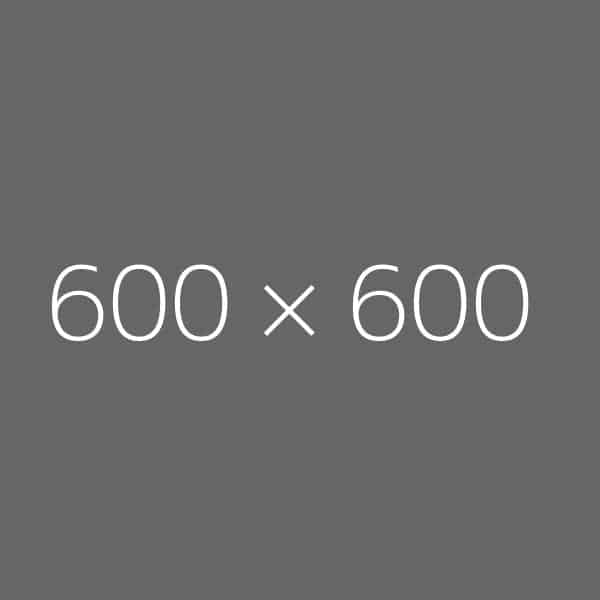 Fonte: FULANO (2017, p.23)Deixe aqui (1) espaços para o corpo do texto (seções secundárias) após ilustraçãoCorpo do texto recuo 2 cm Fonte: Times New Roman maiúscula/minúscula corpo 12 justificado entrelinhado simples. Corpo do texto recuo 2 cm Fonte: Times New Roman maiúscula/minúscula corpo 12 justificado entrelinhado simples. Corpo do texto recuo 2 cm Fonte: Times New Roman maiúscula/minúscula corpo 12 justificado entrelinhado simples. Corpo do texto recuo 2 cm Fonte: Times New Roman maiúscula/minúscula corpo 12 justificado entrelinhado simples. A revisão ortográfica e gramatical deve ser revisada de acordo com a nova gramática brasileira, pois esta será de inteira responsabilidade dos autores dos trabalhos. As páginas devem ser numeradas no cabeçalho no canto direito.A revisão ortográfica e gramatical deve ser revisada de acordo com a nova gramática brasileira, pois esta será de inteira responsabilidade dos autores dos trabalhos. As páginas devem ser numeradas no cabeçalho no canto direito.Deixe aqui (1) espaços para o corpo do texto (seções secundárias) antes da citaçãoCitações com mais de três linhas, recuo 4cm, Fonte: Times New Roman maiúscula/minúscula, corpo 11, justificado, entrelinhado simples, sem aspas Citações com mais de três linhas, recuo 4cm, Fonte: Times New Roman maiúscula/minúscula, corpo 10, justificado, entrelinhado simples, sem aspas (LÉVY, 1999, p. 68).Deixe aqui (1) espaços para o corpo do texto (seções secundárias)após a citaçãoCitações com menos de três linhas, devem ser inseridas no parágrafo entre aspas e na citação dada a fonte com data e número de página da referência de origem. Ex.: “Para fulano “citações com menos de três linhas, devem ser inseridas no parágrafo entre aspas. A citação deve ser acompanhada da fonte com data e número de página da referência de origem” (FULANO, 2017, p. 68).Corpo do texto recuo 2 cm Fonte: Times New Roman maiúscula/minúscula corpo 12 justificado entrelinhado simples. Corpo do texto recuo 2 cm Fonte: Times New Roman maiúscula/minúscula corpo 12 justificado entrelinhado simples. A revisão ortográfica e gramatical deve ser revisada de acordo com a nova gramática brasileira, pois esta será de inteira responsabilidade dos autores dos trabalhos. As páginas devem ser numeradas no cabeçalho no canto direito. A revisão ortográfica e gramatical deve ser revisada de acordo com a nova gramática brasileira, pois esta será de inteira responsabilidade dos autores dos trabalhos. As páginas devem ser numeradas no cabeçalho no canto direito.Para as tabelas ou figuras, veja o modelo abaixo. A tabela deve ser numerada. Deve vir acompanhada de legenda, acompanhada da referência datada e com a página da referência. Se a tabela for de elaboração própria, a citação deve vir: Fonte: Elaboração própria.Deixe aqui (1) espaços para o corpo do texto (seções secundárias) antes de ilustraçãoTabela 1: Legenda centralizadas times new roman corpo 11, até o número da figuraFonte: FULANO (2017, p.23)Deixe aqui (1) espaços para o corpo do texto (seções secundárias) após ilustraçãoPara as tabelas. Veja o modelo acima. A tabela deve ser numerada. Deve vir acompanhada de legenda, acompanhada da referência datada e com a página da referência. Para as tabelas. Veja o modelo acima. A tabela deve ser numerada. Deve vir acompanhada de legenda, acompanhada da referência datada e com a página da referência. Se a tabela for de elaboração própria, a citação deve vir: Fonte: Elaboração própria.Corpo do texto recuo 2 cm Fonte: Times New Roman maiúscula/minúscula corpo 12 justificado entrelinhado simples. A revisão ortográfica e gramatical deve ser revisada de acordo com a nova gramática brasileira, pois esta será de inteira responsabilidade dos autores dos trabalhos. As páginas devem ser numeradas no cabeçalho no canto direito.A revisão ortográfica e gramatical deve ser revisada de acordo com a nova gramática brasileira, pois esta será de inteira responsabilidade dos autores dos trabalhos. As páginas devem ser numeradas no cabeçalho no canto direito.Apenas os trabalhos apresentados no evento poderão publicar seus artigos nos ANAIS do 18°SICOODA. Os artigos devem atender os critérios para publicação. Os trabalhos/artigos devem ser inéditos, nunca publicados anteriormente, podendo contemplar projeto de investigação, capítulo de dissertação e tese, relatórios parciais ou finais de investigação. A revisão ortográfica e gramatical deve ser revisada de acordo com a nova gramática brasileira, pois esta será de inteira responsabilidade dos autores dos trabalhos. As páginas devem ser numeradas no cabeçalho no canto direito.Conclusão ou CONSIDERAÇÕES FINAIS (SEM NÚMERO)Deixe este espaço em brancoCorpo do texto recuo 2 cm Fonte: Times New Roman maiúscula/minúscula corpo 12. Corpo do texto recuo 2 cm Fonte: Times New Roman maiúscula/minúscula corpo 12 justificado entrelinhado simples.  A revisão ortográfica e gramatical deve ser revisada de acordo com a nova gramática brasileira, pois esta será de inteira responsabilidade dos autores dos trabalhos. As páginas devem ser numeradas no cabeçalho no canto direito.O Artigo poderá ter de 6 a 15 páginas com as Referências. Os textos devem ser editados e enviados à coordenação do evento no Word (doc.). O texto deve ser redigido em cinco partes 1) Introdução (incluindo objetivos, justificativa e referencial teórico), apresentando ao leitor o objeto de estudo e os objetivos da pesquisa. Incluir um memorial narrando brevemente o percurso realizado pelo pesquisador desde a definição do seu projeto de pesquisa até o ponto presente além do recorte escolhido para investigação no exterior. Apontar a relevância da pesquisa no contexto académico-científico atual (brasileiro, português, global).; 2) Desenvolvimento: Descrever os recursos metodológicos utilizados para conduzir a investigação e, quando pertinente, os materiais usados). 3) Resultados e discussão: Abordar os resultados obtidos a partir da pesquisa em andamento. Esta seção do artigo é livre para o autor/a autora organizar da maneira como julgar mais pertinente e pode ser dividida em mais de uma parte. Não é necessário usar o termo “Discussão” como título desta seção. 4) Para finalizar o artigo: Considerações finais ou conclusão. Resumir as principais contribuições da pesquisa para a respectiva área de estudo e indicar possíveis caminhos de continuidade da pesquisa. 5) Referências conforme normas atuais da ABNT. As páginas devem ser numeradas no cabeçalho no canto direito.Apenas os trabalhos apresentados no evento poderão publicar seus artigos nos ANAIS do 18°SICOODA. Os artigos devem atender os critérios para publicação. Os trabalhos/artigos devem ser inéditos, nunca publicados anteriormente, podendo contemplar projeto de investigação, capítulo de dissertação e tese, relatórios parciais ou finais de investigação.Deixe este espaço em brancoDeixe este espaço em brancoREFERÊNCIAS (SEM NÚMERO)Deixe este espaço em brancoSOBRENOME, Nome. Título da obra. Estado: Editora, ano.SOBRENOME, Nome. Título do artigo. Revista, vol. n.o, ano, pp.SOBRENOME, Nome. Título da obra. Estado: Editora, ano. URL <http://www.texto.com>. Acessado em dia/mês/ano.SOBRENOME, Nome. Título do artigo. Revista, vol. n.o, ano, pp. URL <http://www.texto.com>. Acessado em dia/mês/ano.CARVALHO, Rosa Meire. Diário íntimo na era digital: diário público, mundos privados. In: LEMOS, André & PALACIOS, Marcos (org.). Janelas do ciberespaço: comunicação e cibercultura. Porto Alegre: Sulina, 2004, p. 234-254.HJELMSLEV, Louis. Prolegômenos a uma teoria da linguagem. Tradução J. Teixeira Coelho Netto. São Paulo: Perspectiva, 2006.TabelaColuna 1Coluna 2Ljglyvln.jblycjcvJvjtycky.hluyvkhlugktdxjtv,kgyfjutrcl.ijçiydkjygfytÇlhuglkh blnlkhluhghvkjfkfrkuhvçkjhç .lihkyfcvljknçyoyvl khhuyfm